Cancer Control Implementation Science Base Camp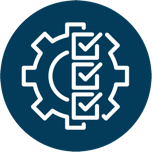 Evaluation WorksheetEvaluation Team Members:List the members of your team and their specific skills related to evaluation that may be useful.Based on the information gathered above, what skills might be missing from your team and who should you recruit to help with this effort?Partners:What partners might be interested in the results of an evaluation of your training?Purpose:Define the purpose of your training in the form of a SMARTIE goal. The purpose should be specific, measurable, achievable, realistic and time bound.Example: We want to increase cancer coalition’s knowledge of, and confidence towards implementation of evidence-based interventions by 20%.Evaluation Design:Write several questions that you have that will help you evaluate if you have achieved your purpose.Examples:How much did we do?How many people completed the training?How well did we do it?How do participants react to the quality of Implementation Science Base Camp?Is anyone better off?How does participating in Implementation Science Base Camp increase participants knowledge of implementation?How confident are participants about implementing an EBI at their worksite after taking the training?Data Collection and Analysis:Select and adapt the following tools based on your evaluation questions written above.Examples of data collection tools: REDCap, Survey Monkey, Slido or paper and pencilExamples of data analysis:FrequenciesDescriptive statisticsCrosstabs with demographic dataT-tests of pre training/ post-training knowledgeDecide what type of stories you will seek out from your participants and how you will collect and analyze them. Examples of data collection tools: interviews, focus groups, participant observationExamples of data analysis: thematic coding, content analysis, ethnographyEvaluation Project Management Grid:Dissemination:How will you disseminate results from this evaluation after completion?How will you use the results of the evaluation to improve your training the next time you do it?Evaluation Team Assignments:List who will be responsible for which elements of this plan.Material Adapted from: The Results-Based AccountabilityTM Guide, Clear Impact 2022 NameEvaluation SkillsMissing SkillsPerson to Reach Out toWho will Reach Out to ThemEvaluation ToolData CollectionData AnalysisTracking logs to count the number of traineesProcess data log sheetSurveys to measure knowledge before and after each moduleLearner survey for traineesOverall training Post-EvaluationSurvey to measure long-term outcomes at follow-upStoryData CollectionData AnalysisKey factors affecting progress (barriers/facilitators)Theory of how change is happeningImpacts because of training already observed and experiencedTime Point 1Time Point 2Time Point 3Time Point 4ToolWhere data willbe stored after collectionNameEvaluation Plan ElementDesignData CollectionData AnalysisProject ManagementDissemination